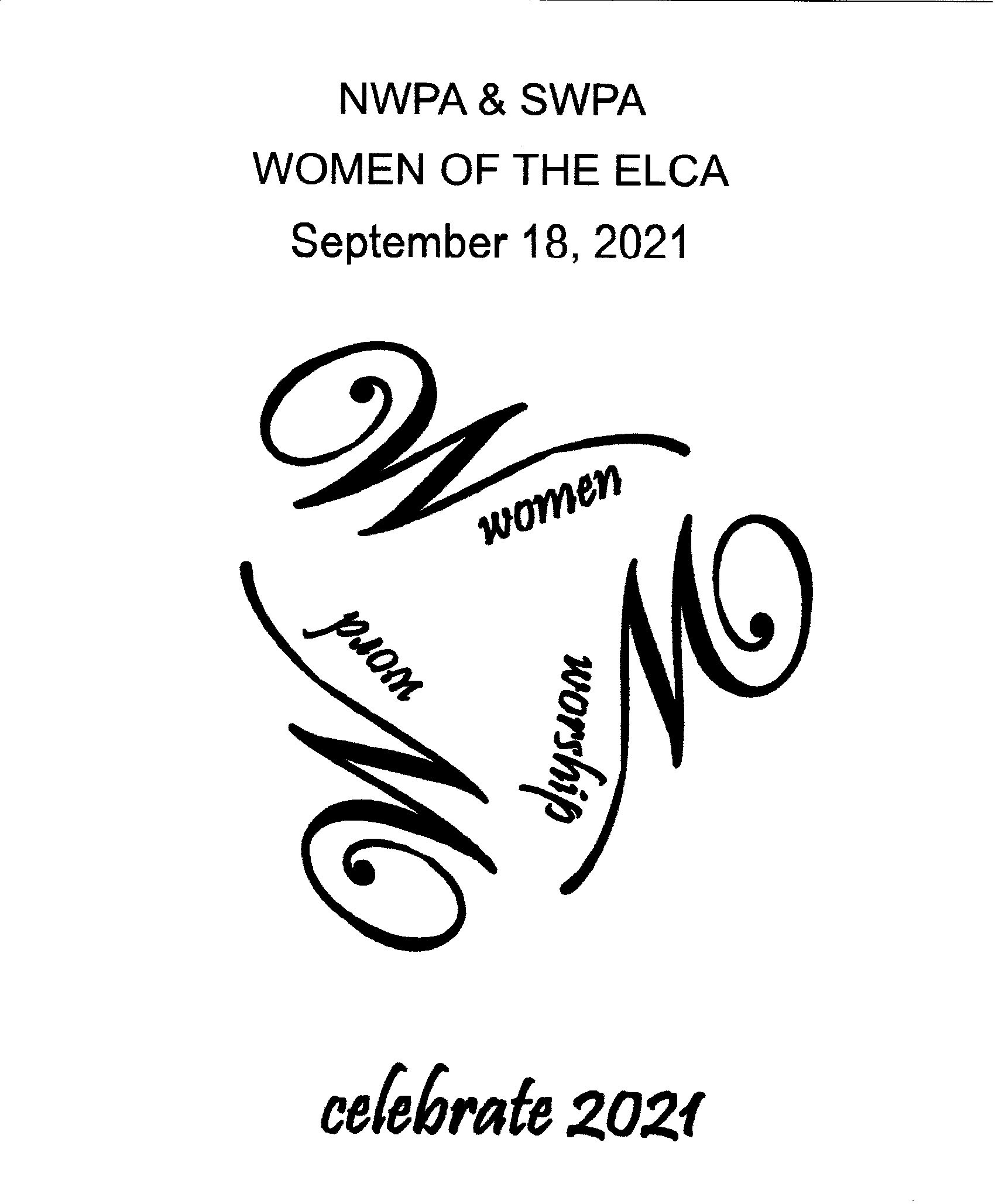 NWPA & SWPA RETREAT REGISTRATION FORMSeptember 18, 2021PLEASE COMPLETE ENTIRE FORM AND PRINT LEGIBLY:Name: ______________________________________________________________________________Address: ______________________________________City/State/Zip: _________________________E-mail: ______________________________________________ Phone #: _______________________Home Congregation: ________________________________ City: ___________________________CIRCLE ONE:  Northwest Synod OR Southwest Synod    First time participant?   Yes OR NoEmergency Contact: _______________________________ Phone #: ________________________Special Needs: ________________________Dietary Restrictions: ____________________________SATURDAY RETREAT FEE - Registration forms due no later than August 27thREGISTRATION:Registration fee - $67.00 for the day	This includes a registration fee, continental breakfast, lunch and dinner.Registration Fee Due:		$67 .00	Registration forms WILL NOT be accepted after August 27th (No Exceptions)PLEASE MAKE CHECKS PAYABLE TO SWPA-SWO-W/ELCA++++++++++++++++++++++++++++++++++++++++++++++++++++++++++++Please mail this registration form and the events form along with your check to:		Jeannie North				Cell phone #: (412)860-9737		210 Elrose Drive				bettsnor@hotmail.com		Pittsburgh, PA  15237Saturday Retreat Events (9/18/21)Please select your choice for each time slot and return this sheet with your registration form.12:00 – 12:30 – Me Time.  Take some time to visit the Prayer Room, shop in Fair Trade, rock on the porch, find a friend or practice your cornhole skills.1:15 – 2:00 – Celebrating Women Event – Pamper Yourself2:15 – 3:00 Workshop_____	Holy Hike – Sue McCabe (meet at Rice Hall)_____	Pastors on the Porch – Pastors Kristen Papson and Beth Siefert – “Being a Woman in Ministry”_____	Internet Safety for Adults – Michelle Flaherty (held in Chapel)3:15 – 4:00 Workshop_____	Holy Hike – Sue McCabe (meet at Rice Hall)_____	Pastors on the Porch – Pastors Kristen Papson and Beth Siefert – “Being a Woman in Ministry”_____	Internet Safety for Adults – Michelle Flaherty (held in Chapel)4:15 – 4:45 –Outdoor Game Tournament – Corn Hole 	 	BingoParticipating in Corn Hole Tournament		Yes______		No_______ KEEP THIS PAGE FOR YOUR RECORDSIn case of emergency/information, Lutherlyn may be reached anytime at (724)822-3715.Weekend Retreat Chairperson, Mary Alice McMunn at (814)813-5099 or Co-Chair Janet Sesti at (412) 310-6830.My 2:15-3:00 PM Workshop:____________________	My 3:15-4:00 PM Workshop____________________Participating in Corn Hole Tournament	Yes______	No______======================================================================√ CHECKLIST OF THINGS TO BRING:●Bible, notebook & pen				●Wear comfortable shoes 	●Jacket or sweater	●In-gathering items for your Synod -●Raingear	       NW – Monetary donations●Water Bottle		       SW – Target gift cards●Offering		●Seat cushion (optional)REGISTRATION TIME – At this time, a continental breakfast will be provided.Saturday, September 18 – 8:00 am – 9:00 am in Entrance hall to Dining RoomTHINGS TO REMEMBER:No registrations will be accepted after August 27th, 2021.Lutherlyn will follow the CDC and State guidelines.  Medical excuses cannot be accepted.  Masks must be worn at all times.  Face shields are not considered a mask.  Social distancing will be practiced.  Hand sanitizer will be provided.After the registration deadline, refund requests must be made in writing to your SWO President no later than October 17, 2021.Date Registration Mailed:________  Check #:________  Amount: $_________WELCA 2021 Lutherlyn RetreatTheme:  Celebrating Women ~ Worship ~ WordWomen:  Celebrating 50 years of ordination for women pastors and all women of faithWorship:  God Who Writes All People’s Story (Song)Word:  Proverbs 4:8 – Exalt her, and she shall promote thee:  she shall bring thee to honour, when thou dost embrace her================================================Offerings will be collected during the worship service on Saturday and dispersed as follows:50% of the offerings will be sent to churchwide WELCA for each synod.25% will be given to each individual SWO’s outreach project: NWPA’s – Children Youth Services for Conference 4SWPA’s – Blessed Bundles25% of the offerings will remain in NWPA and SWPA SWO’s Treasury’s.Please feel free to duplicate all forms and share with your friends.